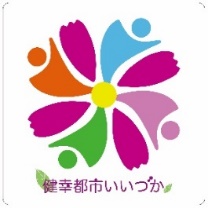 令和　　年　　月　　日（あて先）□指定管理者　　　□北九州スポーツクラブ連絡会健 康 申 告◯今ある自覚症状（あてはまるものに○をつけてください。複数可）肩こり・腰痛・膝痛・息切れ・めまい・頭痛・むくみ・貧血・不眠その他（　　　　　　　　　　　　　　　　　　　　　　　　　　　　）◯現在治療中・既往歴のある病気・怪我等健幸プラザ健康運動教室・トレーニング体験教室の利用許可の申請をします。なお、利用に際し、以下の事項を遵守することを誓約します。施設利用のルールを遵守し、係員の指示に従います。一、自己責任において施設を利用し、万一事故発生については、一切のご迷惑をおかけしません。一、個人所有物の管理について一切の責任を持ち、主催者に対してその紛失・破損等の責任を問いません。一、支払った受講料の返還を請求いたしません。一、教室の様子を伝えるため、ＨＰやパンフレットに写真を掲載することに同意いたします一、運動を行うにあたり医師より運動禁止されるような、健康上の支障は一切ありません。